Charity Gift Aid DeclarationBoost your donation by 25p of Gift Aid for every £1 you donateGift Aid will be reclaimed by this charity from the tax you pay for the current tax year. Your address is needed to identify you as a current UK taxpayer.In order to Gift Aid your donation, you must tick the box below:        I want to Gift Aid my donation of £______________ and any donations I make in the future or have made in the past 4 years to HOPE International Development Agency UK.  I confirm that I am a UK taxpayer and understand that if I pay less Income Tax and/or Capital Gains Tax than the amount of Gift Aid claimed on all my donations in that tax year it is my responsibility to pay any difference.  My Details:Title ______ First name or initial(s) ____________ Surname ______________________Full home address _______________________________________________________ ____________________________________________________________________Postcode ________________________ Phone  _______________________________ Email ___________________________________ Date_________________________Please notify HOPE if you:   want to cancel this declaration change your name or home address no longer pay sufficient tax on your income and/or capital gains If you pay Income Tax at the higher or additional rate and want to receive the additional tax relief due to you, you must include all your Gift Aid donations on your Self-Assessment tax return or ask HM Revenue and Customs to adjust your tax code.        Please tick here if you would like to receive HOPE’s newsletters by email a few times a year, updating you on the projects we are supporting with your help.February 2022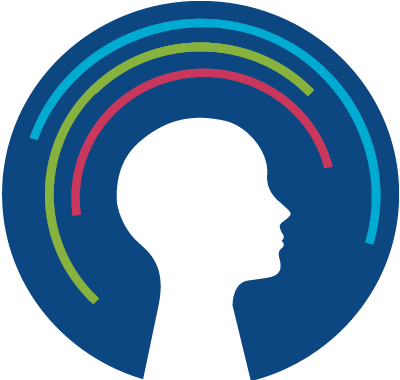 Hope International Development Agency125 West Hill RoadWandsworthLondon SW18 5HNCharity number: 1094573